תוכן ענייניםהצעה לתוכנית הכשרות הון אנושי לתעשייה1	פרטי המגיש והבקשה1.1	פרטי התאגיד מגיש הבקשה1.2	פרטי איש הקשר1.3	נושא ותיאור התוכנית1.4	תקציב התוכנית (אלפי ₪)1.5	תקופת התוכנית הרב שנתית1.6	השותפים והשותפויות של מגיש הבקשה1.7	מקצועות מו"פ ותומכי מו"פ – קבוצה 11.8	מקצועות מו"פ ותומכי מו"פ – קבוצה 21.9	מקצועות מו"פ ותומכי מו"פ – קבוצה 32	היקף וניסיון מוכח של מגיש הבקשה2.1	רקע כללי על פעילות מסגרת ההכשרה2.2	פירוט מחזורי הכשרה (בשנתיים האחרונות)2.3	ניסיון הכשרה חוץ-אקדמית בהשמה3	תכנית ההכשרות המוצעת3.1	התוכנית העסקית להכשרות3.2	מודל מימון ההכשרה3.3	הכשרה תיאורטית3.4	הכשרה מעשית3.5	שיתופי פעולה עם חברות מהתעשייה4	הערך המוסף של המגיש4.1	מקוריות וייחודיות ההכשרות4.2	שילוב אוכלוסיות בתת ייצוג וביצוע הכשרות בפריפריה5	איכות ההשמה5.1	שירותי מעטפת תעסוקתיים5.2	תהליך ההשמה5.3	יעדי ההשמה6	הרחבות7	הצהרות7.1	הצהרות תנאי סף7.2	חתימותפרטי המגיש והבקשהפרטי התאגיד מגיש הבקשהפרטי איש הקשרנושא ותיאור התוכנית תקציב התוכנית (אלפי ₪)תקופת התוכנית הרב שנתיתהשותפים והשותפויות של מגיש הבקשה* ניתן לציין כאן שותפות באופן ביצוע התוכנית וכן שותפויות להכשרה בין תאגידיםמקצועות מו"פ ותומכי מו"פ – קבוצה 1מקצועות מו"פ ותומכי מו"פ – קבוצה 2מקצועות מו"פ ותומכי מו"פ – קבוצה 3היקף וניסיון מוכח של מגיש הבקשהרקע כללי על פעילות מסגרת ההכשרהשנת הקמה ומיקום מסגרת ההכשרהתמהיל המוכשרים בהכשרות בשנתיים האחרונות (אחוזים)רקע וניסיון בהכשרההזן טקסט כאן...רקע ורישות בתחום ההייטקהזן טקסט כאן...פירוט מחזורי הכשרה (בשנתיים האחרונות)ניסיון הכשרה חוץ-אקדמית בהשמה הזן טקסט כאן...תכנית ההכשרות המוצעתהתוכנית העסקית להכשרותמודל מימון ההכשרההזן טקסט כאן...הכשרה תיאורטיתתהליך המיון ותנאי הכניסההזן טקסט כאן...פירוט תכנית הלימודיםהזן טקסט כאן...הכשרה מעשיתהזן טקסט כאן...שיתופי פעולה עם חברות מהתעשייההזן טקסט כאן...הערך המוסף של המגישמקוריות וייחודיות ההכשרותהזן טקסט כאן...שילוב אוכלוסיות בתת ייצוג וביצוע הכשרות בפריפריה הזן טקסט כאן...איכות ההשמהשירותי מעטפת תעסוקתייםהזן טקסט כאן...תהליך ההשמההזן טקסט כאן...יעדי ההשמההזן טקסט כאן...הרחבותהזן טקסט כאן...הצהרותהצהרות תנאי סףחתימותחתימת מבקש הבקשהחתימת מורשה החתימה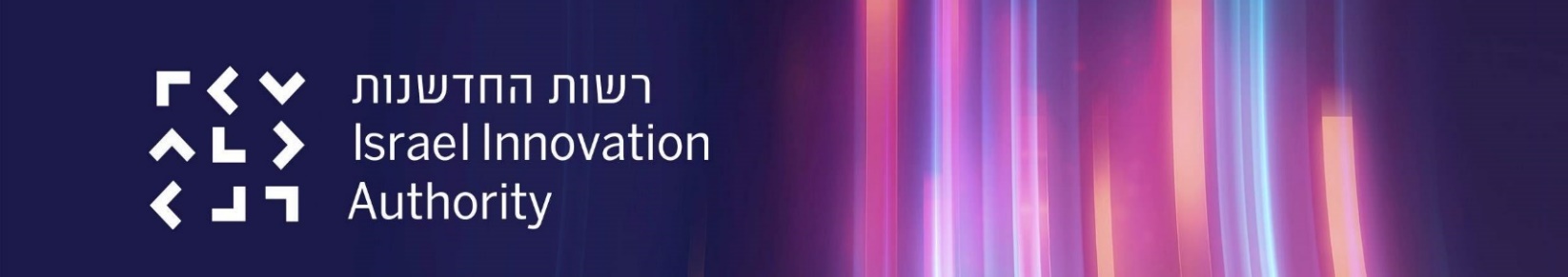 הצעה לתוכנית הכשרות הון אנושי לתעשייההרשות הלאומית לחדשנות טכנולוגית, הגן הטכנולוגי, דרך אגודת ספורט הפועל 2, ירושלים 96951022020/09 (מסלול הטבה מס' 45)הנחיות לעריכת המסמךיש להשתמש בגרסה העדכנית של מסמך הבקשה.אין להעלות קבצי אופיס עם פקודות מאקרו .אין להעלות קבצי אופיס עם אובייקטים מוטמעים (אין לבצע העתק הדבק של גרפים וקבצים לטפסי הבקשה) למעט תמונות בפורמט .JPGאין להעלות קבצים המכילים בתוכם קישורים לקבצים חיצוניים אחרים.יש להשתמש בגרסת מיקרוסופט אופיס 2010 ומעלה ובמחשב מבוסס Windows 7 ומעלה.הנחיות להגשת הבקשהכל השדות במסמך הבקשה הינם חובה. היכן שלא רלוונטי יש לציין "לא רלוונטי".מומלץ לקרוא את המדריך למגיש המופיע באתר רשות החדשנות.נספחים המצורפים לבקשה אינם מהווים תחליף למילוי מלא של סעיפי הבקשה.הערותהמסמך נכתב בלשון זכר מטעמי נוחות בלבד, אך מיועד לנשים וגברים כאחד.[ניתן להסיר את הרקע הצהוב (ההדגשה) שמציין את האזורים במסמך שהם ברי עריכה (בכל פתיחה של המסמך)]עברית: לחץ על לשונית "סקירה" ← "הגן/הגבל עריכה" ← הסר את הסימון "סמן את האזורים שבאפשרותי לערוך"English: Press "Review" → "Protect/Restrict Editing" → Uncheck "Highlight the regions I can edit"שם התאגיד (עברית)ח.פ	שם התאגיד (אנגלית)סוג מגיש הבקשהשם כתובת המייל מס' ניידכתובת למשלוח דוארנושא התוכניתתיאור התוכניתתקציב מנוצלמצטבר בתיקים קודמים בתוכניתתקציב מבוקשבתיק הנוכחיתקציב חזוי לתיקי המשך בתוכניתסה"כ תקציב התוכניתמספר שנות התוכניתשנת התיק הנוכחימועד התחלהמועד סיום#שם השותףתפקיד בתוכנית123456שם המקצוע המבוקשהקצאת בוגריםשנתית מבוקשתכמה הוכשרו/גויסו בשנה טרם ההגשהמקצוע 1מקצוע 2מקצוע 3מקצוע 4מקצוע 5סה"כשם המקצוע המבוקשהקצאת בוגריםשנתית מבוקשתכמה הוכשרו/גויסו בשנה טרם ההגשהמקצוע 1מקצוע 2מקצוע 3מקצוע 4מקצוע 5סה"כשם המקצוע המבוקשהקצאת בוגריםשנתית מבוקשתכמה הוכשרו/גויסו בשנה טרם ההגשהמקצוע 1מקצוע 2מקצוע 3מקצוע 4מקצוע 5סה"כשנת הקמהמיקום גיאוגרפיגבריםנשיםמוגבלויותחרדיםמיעוטיםיוצאי אתיופיהסה"כתארו ופרטו את הנושאים הבאים:מספר מחזורי הכשרה שקיימתם בתחומים הרלוונטיים למסלול (באותם תחומים שהוגשו לאישור הוועדה), שנת פעילותמספר בוגרים בכל שנהשיעור ההשמה של הבוגרים בכל שנה#שם הקורסמועד התחלה(yy/mm)משך(חודשים)מס' בוגריםשיעור ההשמהשל הבוגרים234תארו ופרטו את הניסיון במסגרת הכשרה חוץ-אקדמית בהשמה בהתאם לסעיפים הבאים:[1] תיאור מנגנון ההשמה הקיים ודרך פעילותו [2] פירוט הלקוחות הבולטים?[3] מהם התפקידים השכיחים בהם השתלבו בוגרי הקורסים (בתחומים לעיל שהוגשו לאישור הוועדה?עד חצי עמודפירוט התוכנית העסקית להכשרות שיתקיימו במסגרת תקופת הביצוע של התוכניתיש לפרט כל מחזור הדרכה מתוכנן#שם הקורסמועדהתחלה(yy/mm)משך ההכשרה  (חודשים)קבוצה1/2/3צפי מספרבוגרים% השמה(מוערך)% השמה (מוערך)בשכר גבוה234האם בכוונת החברה להשתמש במודל income share agreement (או מודל דומה) לצורך מימון עלות הכשרת המועמד?במידה וכן, אנא פרטו את תנאי המודלפרטו אילו מבחני מיון וסינון/תנאי כניסה קיימים לקבלה להכשרהפרטו עבור כל אחד מהקורסים את הנושאים הבאים:[1] היקף ההכשרה העיונית[2] פירוט התכנים המועברים[3] עבור כל יחידת תוכן: היקף שעות הלימודאופן ההכשרה (פרונטלית/מקוונת, לימוד עצמי, פרויקט מעשי, מנטורינג וכו')[4] פרופיל הגורמים המכשירים ותיאור חובות המוכשר הנדרשים על מנת להשלים בהצלחה את ההכשרהעד שלושה עמודיםהאם תתקיים הכשרה מעשית עבור בוגרי התוכנית בתוך תאגידים, אם כן, פרטו[1] מהות ההכשרה[2] היקפה[3] ההישגים הנדרשים בסופה[4] זהות הגורם המכשיר / מלווהעד עמוד אחדככל שרלוונטי, פרטו :[1] שותפויות עסקיות ואסטרטגיות עם חברות הייטק/מסורתיות ו/או [2] שיתופי פעולה רלוונטיים לצורך השמת בוגרי הכשרה במסגרת מסלול זהפרטו והצדיקו את הצורך בתכנית המוצעת:[1] פרטו והצדיקו את הצורך בתכנית המוצעת, יש להתייחס:לחדשנותרמת מקוריותרלוונטיות ותרומת התוכנית לקידום ופיתוח ההון האנושי בתחומים טכנולוגיים[2] הסבירו במה תוכנית זו שונה או מהווה ערך מוסף לתוכניות הקיימות בשוק כיוםפרטו והרחיבו את:[1] תוכניות המגיש לשילוב של אוכלוסיות המוגדרות בתת ייצוג בתעשייה (ציינו את ההיקף והשיעור הצפוי של שילובם בהכשרה)נשים, בני/בנות 45+, בני/בנות המגזר החרדי, בני/בנות מגזר מיעוטים, בני/בנות העדה האתיופית בני אדם עם מוגבלות[2] תוכניות המגיש לקיום פעילות התוכנית (כולה או חלקה) באזור פריפריהככל שרלוונטי, פרטו את שירותי מעטפת תעסוקתיים שיוצעו בהתאם לנושאים הבאים:[1] כתיבת קורות חיים והכנה לראיון[2] הכוונה תעסוקתית[3] כישורים תומכים להשתלבות בעולם העבודה[4] שירותים נוספיםפרטו ותארו את תהליך ההשמה של התוכניתאילו כלים יינתנו למשתתפים?כיצד יתנהל תהליך זה?מי ינהל וילווה את התהליך?פרטו את יעדי ההשמה בהתייחסות לנושאים הבאים:[1] יעד אחוזי ההשמה של משתתפי התוכנית[2] סוג החברות בהן יעבדו המשתתפים[3] התפקידים בהם יושמו המשתתפים[4] השכר הממוצע של המשתתפים[5] זמן ביצוע ההשמהפרטו האם יש דבר מה נוסף שתרצו לציין ולהרחיב אודות מסגרת ההכשרהעד עמוד אחדציין באםכן / לאפרוטמגיש הבקשה מתחייב כי לא התקבל, לשם ביצוע התיק נשוא הבקשה, סיוע מימוני מגורם ממשלתי או מרשות החדשנות, במישרין או בעקיפין, שלא לפי הוראות מסלול הטבה זה. לא תינתן הטבה נוספת בגין תכנית מאושרת בגינה ניתנה בעבר הטבה לפי הוראות מסלול הטבה זה.מגיש הבקשה מתחייב כי אין לו בקשה דומה אשר נבחנת באיזה ממסלולי ההטבות  של רשות החדשנות, לרבות מסלולי משנה.מגיש/י הבקשה אינו/ם בעל חשבון/נות מוגבל/ים, ואינו/ם נמצא/ים בתהליך כינוס נכסים, הקפאת הליכים, פירוק וכדומה.המבקש ובעלי השליטה בו עומדים בדרישות תקנות לעידוד מחקר ופיתוח בתעשייה (התניית אישורים – שכר מינימום), התשע"א-2011.המבקש מתחייב כי לא ייגבו ממשתפי הקורסים דמי השתתפות עצמית העולים על 5,000 ₪. (אלא אם הוחלט אחרת ע"י וועדת המחקר).המבקש מתחייב כי הזכאי/ת להכשרה במסגרת המסלול הינו תושב/ת ישראל או זכאי/ת לעלות למדינת ישראל לפי חוק השבות , תש"י 1959, בן/בת 18 ומעלה, אשר לא מועסק/ת על ידי מגיש הבקשה בעת הגשת הבקשה ואינו מועסק במקצועות טכנולוגיים בעת הגשת הבקשה כהגדרתם בסעיף 2.12 ואשר מפורטים בנספח המסלול.חותמת או שם מודפס של המבקשמס' רשם שם מורשהתפקידמס' ת.ז.תאריךחתימה